HIỆU TRƯỞNGNguyễn Thị PhươngPHÒNG GIÁO DỤC VÀ ĐÀO TẠOTRƯỜNG TH NGỌC THỤY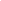 LỊCH CÔNG TÁC CHUNG CỦA TRƯỜNGTUẦN 2 – NĂM HỌC 2023 - 2024 TỪ NGÀY 11/9/2023 ĐẾN NGÀY 17/9/2023ThứBuổiNội dung công việc, thời gian, địa điểmBộ phận thực hiệnLãnh đạophụ tráchBGH trực GVNV trựcPhân công dạy thayHai11/9S-KT công tác ANAT, VS trường lớp, PCCC, ATTP, bếp ăn bán trú, công tác PCDB, công tác dạy và học.BGHĐ/c PhươngĐ/c PhươngĐ/c Ngà-Hai11/9S-Nộp bản khai chính trị nội bộ diện quy hoạch đối với HT, HP giai đoạn 2020-2025 và 2026-2031 gửi bản word về phòng NV trước 10h sáng thứ 2 ngày 11/9/2023 Đ/c MaiĐ/c PhươngĐ/c PhươngĐ/c Ngà-Hai11/9S- Rà soát, điều chỉnh KH các môn học/HĐGD của K4HP1Đ/c PhươngĐ/c PhươngĐ/c Ngà-Hai11/9S- 8h00: UBND Quận kiểm tra công tác PCD và ATTP tại các trường học trên địa bàn QuậnĐ/c PhươngĐ/c PhươngĐ/c Ngà-Hai11/9S- 9 giờ: Họp BGH, TPT, Tổ trưởng tổ BV, đ/c HiếuĐ/c PhươngĐ/c PhươngĐ/c Ngà-Hai11/9SĐ/c PhươngĐ/c Ngà-Hai11/9SĐ/c PhươngĐ/c Ngà-Hai11/9CLàm việc cơ quanBGH, VPĐ/c PhươngĐ/c PhươngĐ/c NgàHai11/9C- Hoàn thiện các biểu mẫu chuyên môn đầu nămHP2Đ/c PhươngĐ/c PhươngĐ/c NgàHai11/9C- Hoàn thiện KH các môn học/HĐGD của K4HP1Đ/c PhươngĐ/c PhươngĐ/c NgàHai11/9CĐ/c PhươngĐ/c NgàBa12/9S-KT công tác ANAT, VS trường lớp, PCCC, ATTP, bếp ăn bán trú, công tác PCDB, công tác dạy và học.BGHĐ/c PhươngĐ/c HươngĐ/c Tuyết- Dạy thay đ/c Huyền 5A2: đ/c Viên (T1); Công Yến (T3); Đào Trang (T4)Ba12/9SLàm việc cơ quanBGH, VPĐ/c PhươngĐ/c HươngĐ/c Tuyết- Dạy thay đ/c Huyền 5A2: đ/c Viên (T1); Công Yến (T3); Đào Trang (T4)Ba12/9SĐ/c HuynhĐ/c PhươngĐ/c HươngĐ/c Tuyết- Dạy thay đ/c Huyền 5A2: đ/c Viên (T1); Công Yến (T3); Đào Trang (T4)Ba12/9S- KTNB: KT công tác thực hiện 3 công khai, 4 kiểm tra  của HT* Đ/c Ninh, Thanh Hương, HuyềnĐ/c PhươngĐ/c HươngĐ/c Tuyết- Dạy thay đ/c Huyền 5A2: đ/c Viên (T1); Công Yến (T3); Đào Trang (T4)Ba12/9S8h; Dự lớp bồi dưỡng QCDC tại cơ sở tại hội trường tầng 2 khu liên cơ (Dạy thay đ/c Huyền 5A2: đ/c Viên (T1); Công Yến (T3); Đào Trang (T4)Phương, Huyền , K. NinhĐ/c PhươngĐ/c HươngĐ/c Tuyết- Dạy thay đ/c Huyền 5A2: đ/c Viên (T1); Công Yến (T3); Đào Trang (T4)Ba12/9S- Duyệt KH các môn học/HĐGD của K1HP1Đ/c PhươngĐ/c HươngĐ/c Tuyết- Dạy thay đ/c Huyền 5A2: đ/c Viên (T1); Công Yến (T3); Đào Trang (T4)Ba12/9S- KTNB: KT công tác thực hiện 3 công khai, 4 kiểm tra  của HT* Đ/c Ninh, Thanh Hương, HuyềnĐ/c PhươngĐ/c HươngĐ/c Tuyết- Dạy thay đ/c Huyền 5A2: đ/c Viên (T1); Công Yến (T3); Đào Trang (T4)Ba12/9SĐ/c HươngĐ/c Tuyết- Dạy thay đ/c Huyền 5A2: đ/c Viên (T1); Công Yến (T3); Đào Trang (T4)Ba12/9CLàm việc cơ quanBGH, VPĐ/c PhươngĐ/c HươngĐ/c TuyếtBa12/9C- Dạy HĐNGCK lớp 5A7, 5A1 ( Tiết 6,7) HP2Đ/c PhươngĐ/c HươngĐ/c TuyếtBa12/9C- Xây dựng KH chương trình TA liên kết 23-24Đ/c PhươngĐ/c HươngĐ/c TuyếtBa12/9CĐ/c PhươngĐ/c HươngĐ/c TuyếtBa12/9C- 15h 20- 15h40 100% CBGVNV trường tham gia cuộc thi trực tuyến“Tìm hiểu Luật Phòng, chống ma túy” - Đ/c Hà Ngân chuẩn bị phông phòng HĐ, các đồng chí đoàn viên chi đoàn mang theo máy tính xách tay, đ/c Đặng Hương viết tin bài tuyên truyền.CBGVNV trườngĐ/c HươngĐ/c TuyếtBa12/9C- Duyệt KH các môn học/HĐGD của K2HP1Đ/c HươngĐ/c TuyếtBa12/9CĐ/c HươngĐ/c TuyếtBa12/9CĐ/c HươngĐ/c TuyếtTư13/9S-KT công tác ANAT, VS trường lớp, PCCC, ATTP, bếp ăn bán trú, công tác PCDB, công tác dạy và học.BGHĐ/c PhươngĐ/c NinhĐ/c N.Anh L1Tư13/9SLàm việc cơ quanBGH, VPĐ/c PhươngĐ/c NinhĐ/c N.Anh L1Tư13/9S- Dạy Toán lớp 4A4, 4A6 (T2,3)HP1Đ/c PhươngĐ/c NinhĐ/c N.Anh L1Tư13/9SDự Bồi dưỡng cập nhật kiến thức chung cho cán bộ quy hoạch cấp phóĐ/c HuynhĐ/c PhươngĐ/c NinhĐ/c N.Anh L1Tư13/9S- GV nộp KHBD trên phần mềm GV trườngĐ/c PhươngĐ/c NinhĐ/c N.Anh L1Tư13/9S- 8h30: Họp Đảng ủy: Sinh hoạt chuyên đề theo Chỉ thi 24 - CT/TU của Thành ủy Hà NộiHTĐ/c PhươngĐ/c NinhĐ/c N.Anh L1Tư13/9SĐ/c PhươngĐ/c NinhĐ/c N.Anh L1Tư13/9SĐ/c NinhĐ/c N.Anh L1Tư13/9CLàm việc cơ quanBGH, VPĐ/c PhươngĐ/c NinhĐ/c N.Anh L1Tư13/9C- Hoàn thiện KH thực hiện công tác CM năm học 2023-2024HP1Đ/c PhươngĐ/c NinhĐ/c N.Anh L1Tư13/9C- 14h00: Dự HN "Chung tay chăm lo đời sống người
dân" và tặng quà các hộ khuyết tật, có hoàn cảnh khó khăn trên địa bàn phường chào mừng 20 năm thành lập QuậnHTĐ/c PhươngĐ/c NinhĐ/c N.Anh L1Tư13/9CĐ/c NinhĐ/c N.Anh L1Tư13/9CĐ/c NinhĐ/c N.Anh L1Năm14/9S-KT công tác ANAT, VS trường lớp, PCCC, ATTP, bếp ăn bán trú, công tác PCDB, công tác dạy và học.BGHĐ/c PhươngĐ/c PhươngĐ/c Lê OanhNăm14/9S- Kiểm tra, xử lý CV đi đến, giải quyết thủ tục hành chính trong tất cả các ngày. Nộp báo cáo đúng quy định Đ/c Mai, ViĐ/c PhươngĐ/c PhươngĐ/c Lê OanhNăm14/9SLàm việc cơ quanBGH, VPĐ/c PhươngĐ/c PhươngĐ/c Lê OanhNăm14/9S- Duyệt KHBD, LBG của GV khối 3,5 trên phần mềmHP2Đ/c PhươngĐ/c PhươngĐ/c Lê OanhNăm14/9S- Hoàn thiện KH GD STEM năm học 2023-2024HP1Đ/c PhươngĐ/c PhươngĐ/c Lê OanhNăm14/9S- Nộp kế hoạch thực hiện các chương trình bổ trợ ngoại ngữ- Dạy Toán lớp 4A6,5 tiết 3,4HTĐ/c PhươngĐ/c PhươngĐ/c Lê OanhNăm14/9SĐ/c PhươngĐ/c Lê OanhNăm14/9SĐ/c PhươngĐ/c Lê OanhNăm14/9C-  Xây dựng LCT cá nhân tuần 3 và duyệt LCT của các bộ phận.BGH, VPĐ/c PhươngĐ/c PhươngĐ/c Lê OanhNăm14/9C-Làm việc cơ quanBGH, VPĐ/c PhươngĐ/c PhươngĐ/c Lê OanhNăm14/9C- Dạy HĐNGCK lớp 5A4, 5A5 ( Tiết 6,7) HP2Đ/c PhươngĐ/c PhươngĐ/c Lê OanhNăm14/9C- Duyệt KHBD , LBG của GV BM trên phần mềmHP2Đ/c PhươngĐ/c PhươngĐ/c Lê OanhNăm14/9C- Duyệt KHBD, LBG của GV K1, 2, 4 và GVTD trên phần mềmHP1Đ/c PhươngĐ/c PhươngĐ/c Lê OanhNăm14/9CĐ/c PhươngĐ/c Lê OanhSáu15/9S-KT công tác ANAT, VS trường lớp, PCCC, ATTP, bếp ăn bán trú, công tác PCDB, công tác dạy và học.BGHĐ/c PhươngĐ/c HươngĐ/c Lê TrangSáu15/9SLàm việc cơ quanBGH, VPĐ/c PhươngĐ/c HươngĐ/c Lê TrangSáu15/9S- Dạy Toán lớp 4A7, 4A8 (Tiết 2,3)HP1Đ/c PhươngĐ/c HươngĐ/c Lê TrangSáu15/9SĐ/c HươngĐ/c Lê TrangSáu15/9SĐ/c HươngĐ/c Lê TrangSáu15/9CLàm việc cơ quanBGH, VPĐ/c PhươngĐ/c HươngĐ/c Lê TrangSáu15/9C- 15h họp giao ban BGHBGHĐ/c PhươngĐ/c HươngĐ/c Lê TrangSáu15/9C- Tổ chức tổng vệ sinh trường học- 8h30 sáng thứ 7: Tổng kết công tác Đoàn - Đội và phong trào thanh thiếu nhi quận Long Biên năm học 2022 - 2023; triển khai nhiệm vụ năm học 2023 - 2024; Tổng kết Chiến dịch thanh niên tình nguyện Hè; phát động Chiến dịch "Tôi yêu Long Biên - Hà Nội" năm 2023 tại Tầng 2 KLC (đ/c Ninh dự)Đ/c PhươngĐ/c HươngĐ/c Lê TrangSáu15/9C-Thực hiện và KT công tác VS cuối tuầnCác bộ phậnĐ/c PhươngĐ/c HươngĐ/c Lê TrangSáu15/9CĐ/c HươngĐ/c Lê TrangBảy16/9S- 8h30: Tổng kết công tác Đoàn - Đội và phong trào thanh thiếu nhi quận Long Biên năm học 2022 - 2023; triển khai nhiệm vụ năm học 2023 - 2024; Tổng kết Chiến dịch thanh niên tình nguyện Hè; phát động Chiến dịch "Tôi yêu Long Biên - Hà Nội" năm 2023 tại Tầng 2 KLC Đ/c NinhĐ/c NinhBảy16/9CĐ/c NinhCN 17/9S- 7h tham dự Chung kết Giải chạy báo Hà Nội Mới lần thứ 48 kỷ niệm 20 năm thành lập Quận Long Biên (06/11/2003 – 06/11/2023) tại Trung tâm VHTT-TT, Lô TH05 KĐT Việt Hưng (Cổ vũ: BCH Công đoàn, 10 đoàn viên - Hà Ngân phân công) Đ/c  Huynh, Phương TD, Đặng Lan HươngĐ/c PhươngCN 17/9CĐ/c Phương